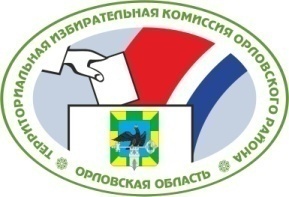 ОРЛОВСКАЯ ОБЛАСТЬТЕРРИТОРИАЛЬНАЯ ИЗБИРАТЕЛЬНАЯ КОМИССИЯОРЛОВСКОГО РАЙОНАРЕШЕН И Е                                                             г. ОрёлО формировании участковой избирательной комиссии избирательного участка № 583           Рассмотрев предложения по кандидатурам для назначения в состав участковой избирательной комиссии избирательного участка № 546, в соответствии со статьями 20, 22, 27, 28 Федерального закона от 12 июня 2002 года № 67-ФЗ «Об основных гарантиях избирательных прав и права на участие в референдуме граждан Российской Федерации», статьями 5, 18, 19 Закона Орловской области от 25 декабря 2012 года №  1453-ОЗ «О системе избирательных комиссий в Орловской области»,  территориальная избирательная комиссия Орловского  района РЕШИЛА:1.  Определить численный состав  участковой избирательной комиссии избирательного участка № 583 – 8 - членов с правом  решающего голоса.2.  Сформировать участковую избирательную комиссию избирательного участка № 583 со  сроком  полномочий пять лет (2018-2023 гг.), назначив в ее состав членами с правом решающего голоса:Ананьеву Ольгу Петровну, предложенную для назначения Орловским районным отделением ОРЛОВСКОГО ОБЛАСТНОГО ОТДЕЛЕНИЯ политической партии "КОММУНИСТИЧЕСКАЯ ПАРТИЯ РОССИЙСКОЙ ФЕДЕРАЦИИ".Бутырину Любовь Николаевну, предложенную для назначения Территориальным союзом организаций профсоюзов «Федерация профсоюзов Орловской области».Лобанову Наталью Витальевну, предложенную для назначения Орловской областной организацией Профессионального союза работников агропромышленного комплекса Российской Федерации.Маркину Валентину Петровну, предложенную для назначения Орловской областной общероссийской общественной организацией ветеранов «Российский союз ветеранов».Степину Елену Викторовну, предложенную для назначения Региональным отделением Политической партии Справедливая Россия в Орловской области.Тулупова Николая Владимировича, предложенного для назначения Орловским местным отделением Орловского регионального отделения Всероссийской политической партии "ЕДИНАЯ РОССИЯ".Шекшуеву Наталию Владимировну, предложенную для назначения Орловским региональным отделением политической партии «Патриоты России».Юшкову Татьяну Борисовну, предложенную для назначения Орловским региональным отделением Политической партии ЛДПР-Либерально - демократическая  партия  России.3.  Назначить председателем участковой избирательной комиссии избирательного участка № 583  Бутырину Любовь Николаевну. 4.  Председателю участковой избирательной комиссии избирательного участка № 583 созвать организационное заседание участковой избирательной комиссии не позднее 7 июня 2018 года.5. Направить настоящее решение в Избирательную комиссию Орловской области и в участковую избирательную комиссию избирательного участка     № 583.6. Опубликовать настоящее решение в Орловской районной газете «Наша жизнь» и разместить его на сайте территориальной избирательной комиссии Орловского  района в информационно-телекоммуникационной сети «Интернет».               6 июня 2018 г.	№ 22/36Председательтерриториальной избирательной комиссии ОрловскогорайонаА.С. СтебаковаСекретарьтерриториальной избирательной комиссии ОрловскогорайонаИ.Б. Филонова